BATTLE BOOKS TITLES 2021-2022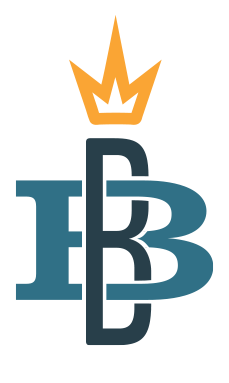 BATTLE 1—Average AR level	4.83	average points 6BATTLE 2—Average AR level	4.75	average points 5BATTLE 3—Average AR level	4.73	average points 5.25BOOK TITLEAUTHOR# OF PAGESGENREAR BLAR PTSLexile LevelLightning ThiefRiordan, Rick377Fantasy4.713.0740LManiac MageeSpinelli, Jerry184Realistic4.75.0820LNumber the StarsLowry, Lois137Historical4.54.0670LFrindleClements, Andrew105Realistic5.42.0830LTotal PagesTotal Pages803BOOK TITLEAUTHOR# OF PAGESGENREAR BLAR PTSLexile LevelJoey Pigza Swallowed the KeyGantos, Jack153Realistic4.95.0970LAmong the HiddenHaddix, Margaret Peterson153Science Fiction4.85.0800LWatsons Go To Birmingham- 1963Curtis, Christopher Paul210Historical5.08.01000LThe CrossoverAlexander, Kwame237Realistic4.32.0750LTotal PagesTotal Pages753BOOK TITLEAUTHOR# OF PAGESGENREAR BLAR PTSLexile LevelJeremy Thatcher, Dragon HatcherCoville151Fantasy4.94.0710LWonderPalacio, R.J.315Realistic4.811.0790LSarah Plain and TallMacLachlan, Patricia91Historical3.41.0560LEverything on a WaffleHorvath, Polly149Realistic5.85.0950LTotal PagesTotal Pages706